МУНИЦИПАЛЬНОЕ ОБРАЗОВАНИЕКОЖЕВНИКОВСКОЕ СЕЛЬСКОЕ ПОСЕЛЕНИЕСОВЕТ КОЖЕВНИКОВСКОГО СЕЛЬСКОГО ПОСЕЛЕНИЯ21.08.2019 г.	     № 19с. Кожевниково   Кожевниковского района   Томской областиСОВЕТ КОЖЕВНИКОВСКОГО СЕЛЬСКОГО ПОСЕЛЕНИЯ РЕШИЛ:Внести изменения  в решения Совета Кожевниковского сельского поселения от № 29 от 26 сентября  2012 г. «Об утверждении Правил землепользования и застройки Кожевниковского сельского поселения»  и № 5 от 13 марта 2013 г. « Об утверждении Генерального плана Кожевниковского сельского поселения» согласно приложению. Опубликовать настоящее решение в печатном издании – газете «Знамя Труда» и разместить на официальном сайте органов местного самоуправления: http://sp.kozhreg.ru.Заместитель Председателя СоветаКожевниковского сельского поселения                                                      Т.Ю. ШтоппельПриложение УТВЕРЖДЕНЫрешением Совета Кожевниковскогосельского поселения от 21.08.2019 г. №  19                                                Изменения в  решение Совета Кожевниковского сельского поселения № 29 от 26 сентября 2012 г. «Об утверждении Правил землепользования и застройки Кожевниковского сельского поселения (далее – Правила), № 5 от 13 марта 2013 г. « Об утверждении Генерального плана Кожевниковского сельского поселения»1. В Карте градостроительного зонирования Правил землепользования и застройки, Генерального плана земельному участку, расположенному по адресу: Томская область, Кожевниковский район, с. Кожевниково, ул. Герцена, б/н  1528 кв.м. с «зоны коммунально-складского назначения  (П-2) на  «зону застройки индивидуальными  жилыми домами (Ж-1); 1096 кв.м. с «зоны озеленения специального назначения (Р-4) на  «зону застройки индивидуальными  жилыми домами (Ж-1).согласно приложению 1.ПОЯСНИТЕЛЬНАЯ ЗАПИСКАк   решению Совета Кожевниковского сельского поселения«О внесении изменений в решение  Совета Кожевниковского сельского поселенияот 26.09.2012 № 29 «Об утверждении Правил землепользования и застройки  Кожевниковского сельского поселения» и «О внесении изменений в решение  Совета Кожевниковского сельского поселения от 13.03.2013 № 5 «Об утверждении Генерального плана  Кожевниковского сельского поселения»Вопрос о внесении изменений в Генеральный план и в Правила землепользования и застройке муниципального образования «Кожевниковского сельского поселения» в отношении территориальной зоны по ул. Герцена  в с. Кожевниково Кожевниковского района Томской области рассмотрен на заседании комиссии по землепользованию и застройке от 20.06.2019 г. на основании обращения Журавлева Ю.Б.Приложение № 1 к решению Совета Кожевниковскогосельского поселения от    г. №  Об изменении вида и границ функциональной зоны территории по адресу: с. Кожевниково, ул. Герцена     Фрагмент карты градостроительного зонирования Правил землепользования и застройки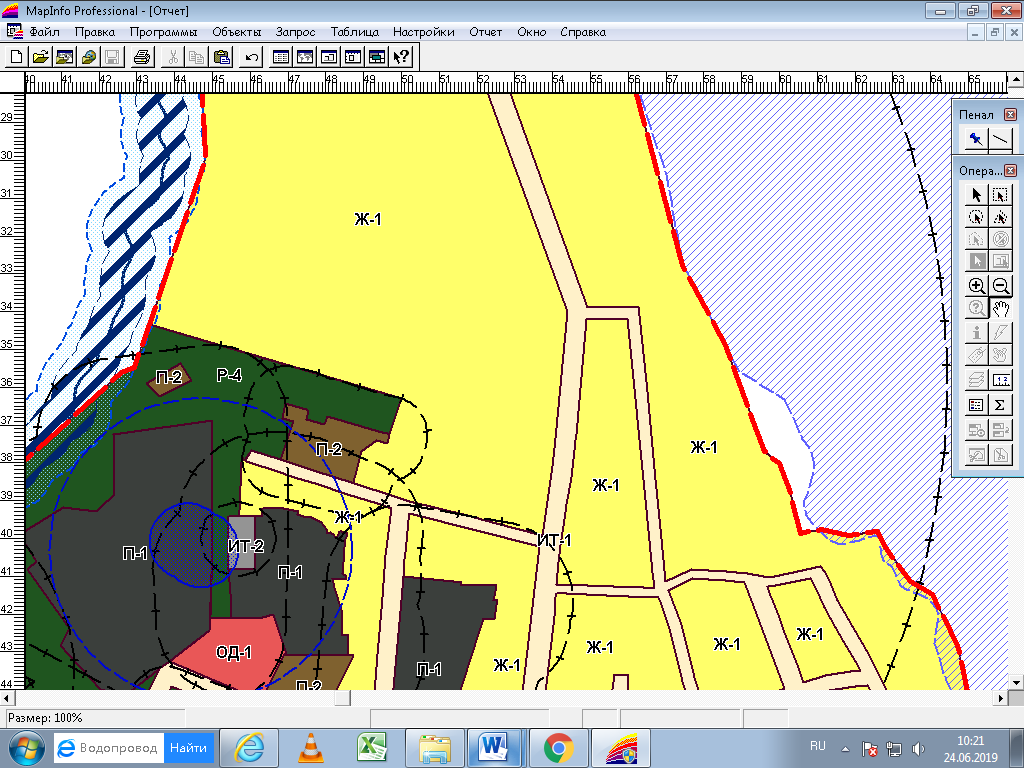 Проект границ для внесения изменений в карту градостроительного зонирования Правил землепользования и застройкиО внесении изменений в решения Совета Кожевниковского сельского поселения № 29 от 26 сентября 2012 г. «Об утверждении Правил землепользования и застройки Кожевниковского сельского поселения»,  № 5 от 13 марта 2013 г. «Об утверждении Генерального плана Кожевниковского сельского поселения» согласно приложению»       В соответствии с частью 4 статьи 7 Федерального закона от 06 октября 2003             № 131-ФЗ «Об общих принципах организации местного самоуправления в Российской Федерации», статьями 30, 31, 32, 33 Градостроительного кодекса Российской Федерации, на основании главы 2 статьи 12 Устава Муниципального образования  «Кожевниковское сельское поселение», Положения о публичных слушаниях в Кожевниковском сельском поселение, утвержденного решением Совета Кожевниковского сельского поселения от 02 ноября 2005  № 4а,Глава поселения                                            М.В. Пономаренко